Thèmes 7 et  8 : « Pas d’action sans interaction et tous sous pression » ( correctif)1)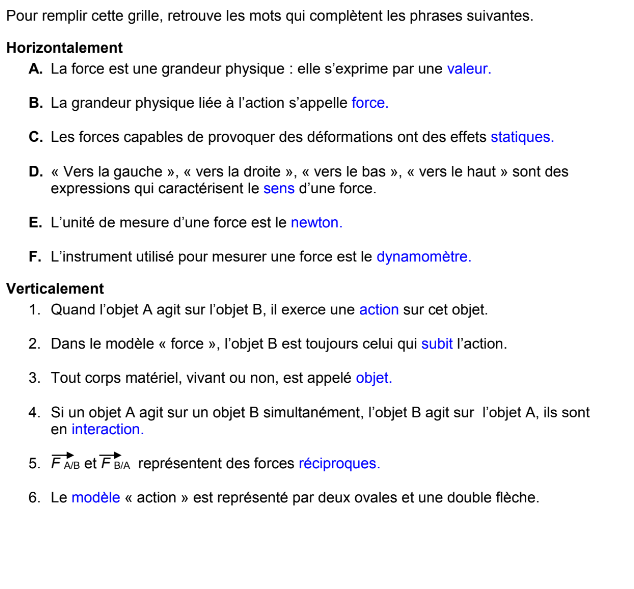 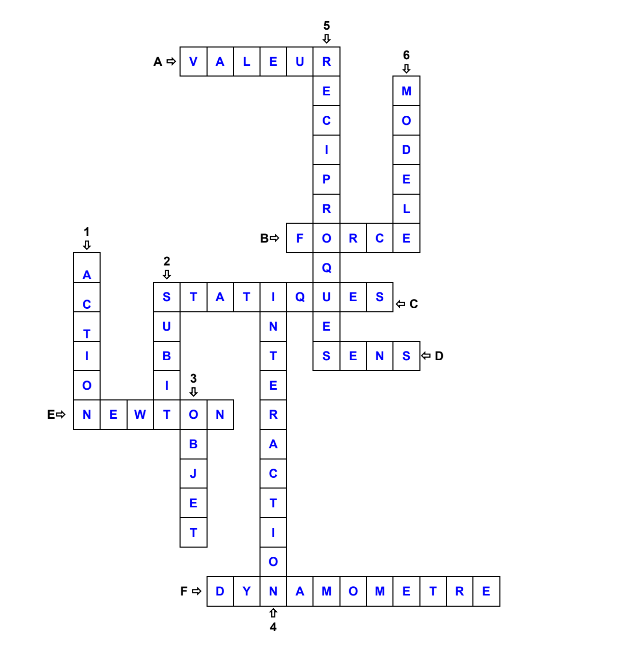 2) Louis pousse sur le ponton avec une force d’une valeur de 300N.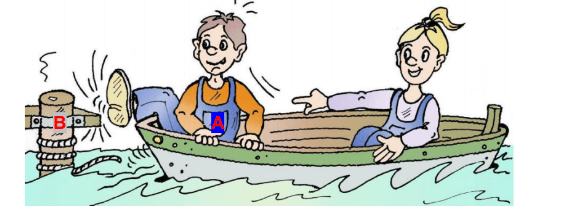 Modélise les forces entre Louis (A) et le ponton (B).N’oublie pas de choisir une échelle.        Échelle par exemple 1cm= 50N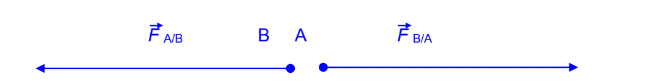 Complète le tableau ci-dessousS’agit-il de forces réciproques ? Justifie.Oui car les deux forces s’appliquent sur 2 objets différents, leur droite d’action est la même, les sens sont opposés et les valeurs sont égales.3) 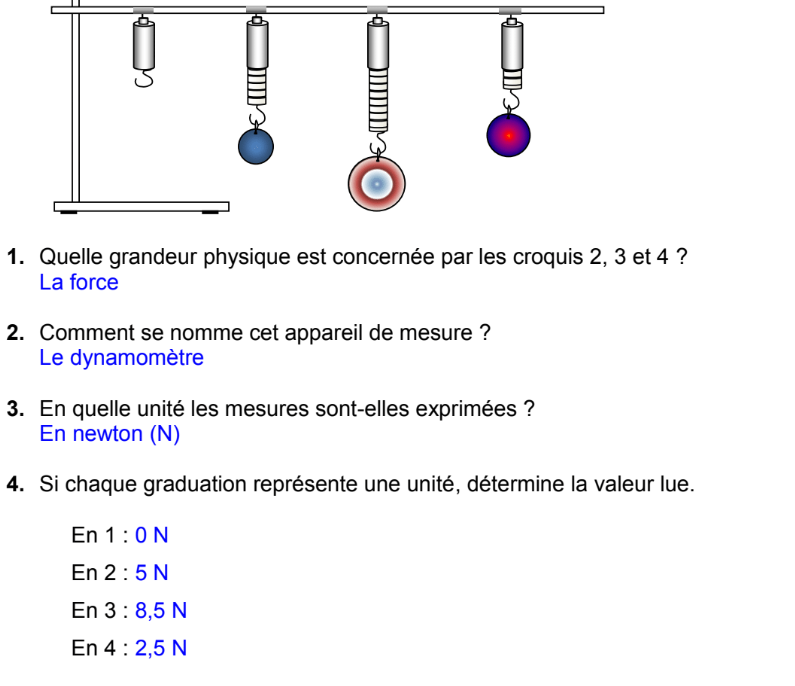 4) 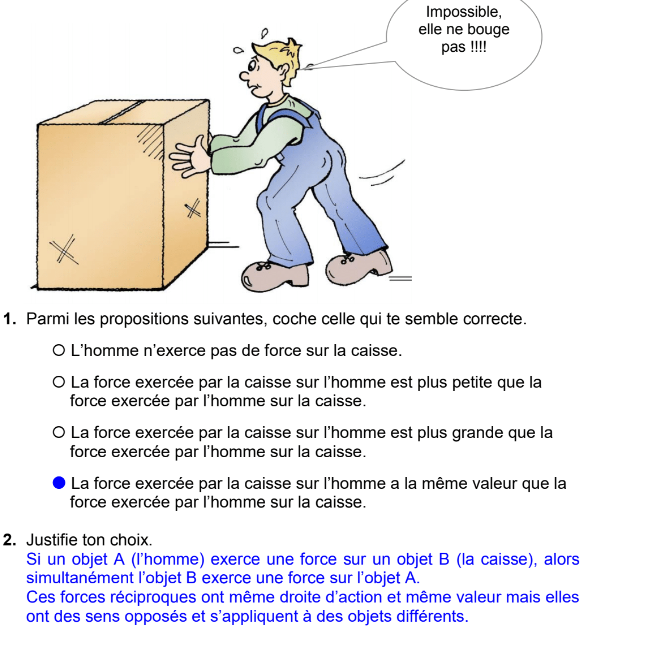 5) 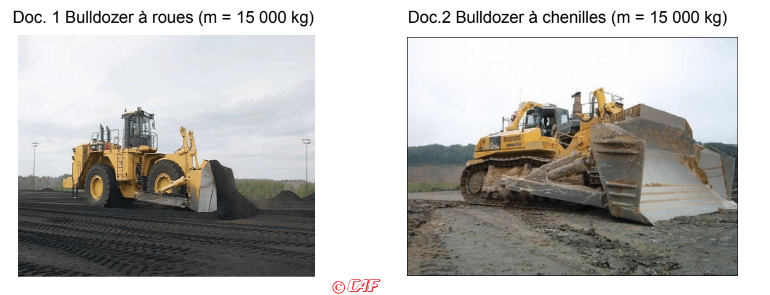 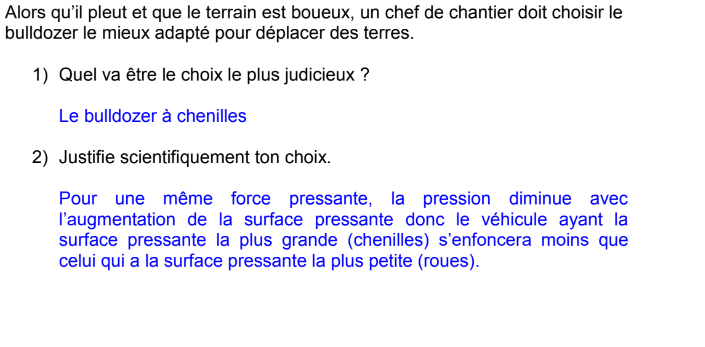 6)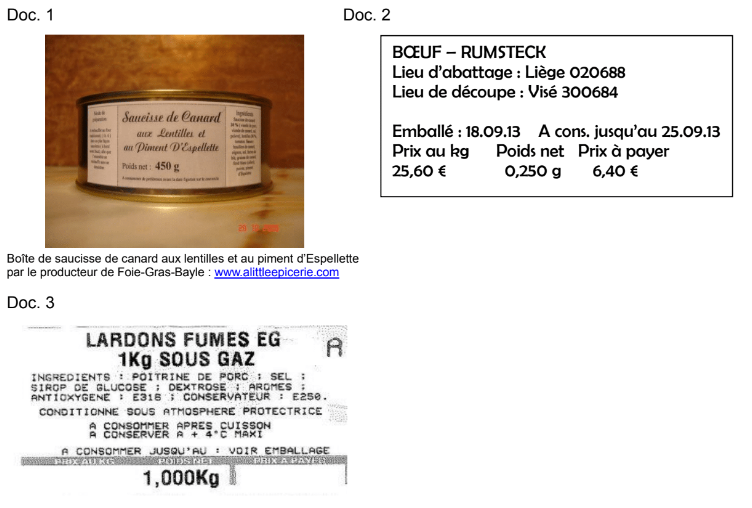 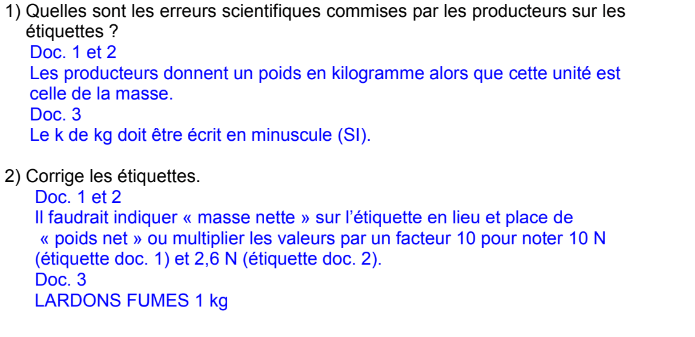 7) 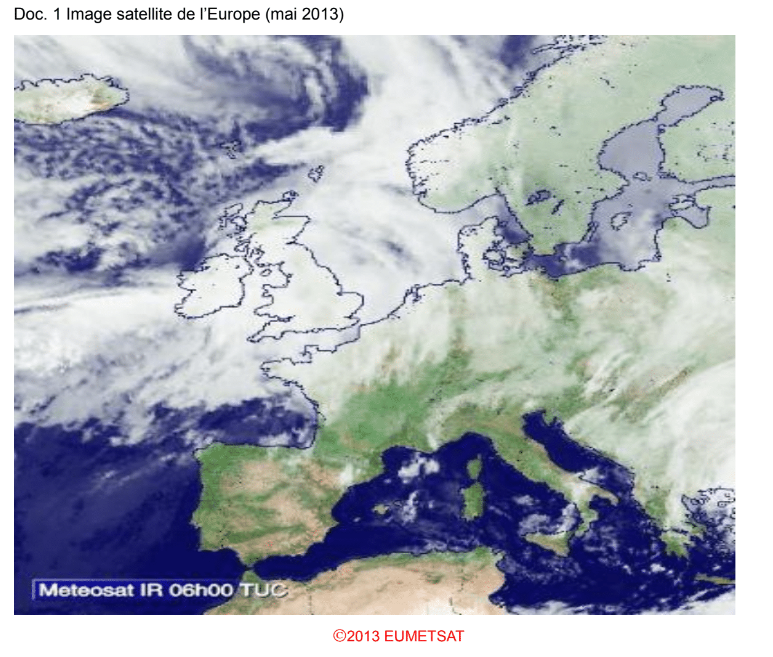 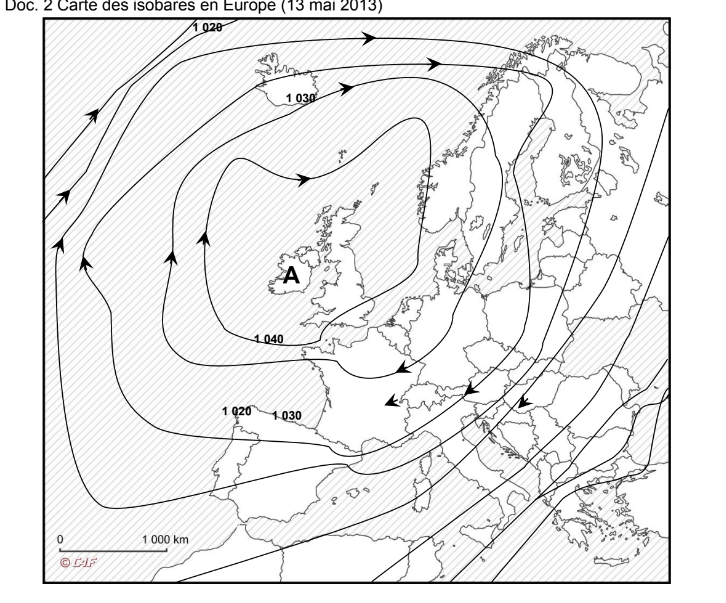 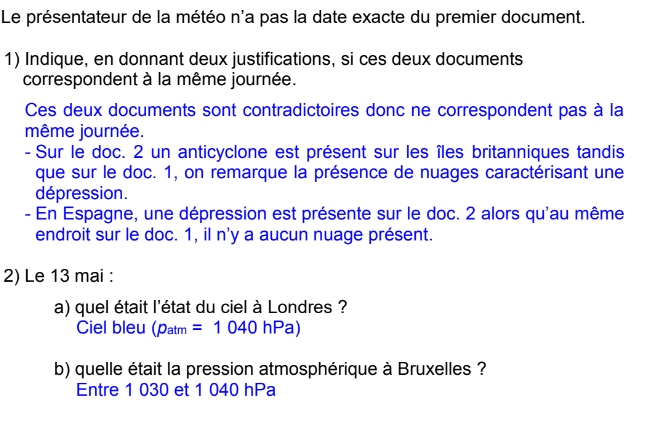 CaractéristiquesF A/BFB/ADroite d’action HorizontaleHorizontaleSens d’actionVers la gaucheVers la droiteIntensité de la force300N300N